 Lesson 1:    Lesson 2: 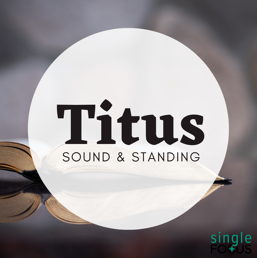                          Sound & Standing Leadership (Titus 1:1-9)Recognize the real authority of Godly leaders (vs. 1-4).Paul recognized that he was the servant of God (v. 1a)Paul recognized that he was the apostle to the Gentiles (vs. 1b-3)Paul’s Apostolic Goals: Christians’ faith, truth, and godlinessPaul’s Apostolic Base: The hope of eternal lifePaul recognized Titus as his spiritual son (v. 4). Embrace the mission of Godly leaders (v. 5).Deeply care about order in the church.Deeply care about leaders in the church.Acknowledge the standard for Godly leaders (vs. 6-9).Pastors should be blameless in their home.Blameless in marriageBlameless in parentingPastors should be blameless in their character.A Pastor shouldn’t be…Selfishly stubbornQuick-temperedA DrunkA BullyGreedyA Pastor should be…HospitableLover of good thingsSelf-controlled mentallyUprightPureSelf-controlled physicallyPastors should be blameless in their doctrine.Pastors should be grounded Scripturally.Pastors should be communicating effectively.Prayer Scripture: “That he would grant you, according to the riches of his glory, to be strengthened with might by his Spirit in the inner man; That Christ may dwell in your hearts by faith; that ye, being rooted and grounded in love, May be able to comprehend with all saints what is the breadth, and length, and depth, and height; And to know the love of Christ, which passeth knowledge, that ye might be filled with all the fulness of God.” Ephesians 3:16-19 College Student Spotlight: Addison MoritzSingle Focus/Cross Impact Requests:Orchard Activity on September 25“Open doors” on campus and in Single FocusSpecific Requests:Dornbirers as dad goes through cancer treatmentsMosers as they mourn the loss of Grant last year